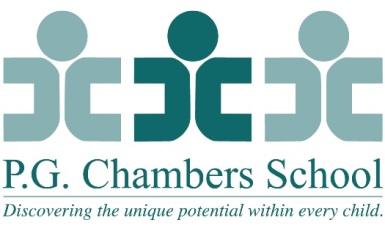 Physical Therapist: Part Time P.G. Chambers School, a private school for children with multiple disabilities, is looking for a part-time  Physical Therapist to join its experienced team of pediatric therapists. We are in need of candidates who are eager to learn and willing to make a significant professional contribution to the organization and children served. Competitive salary and on-site child care. NJ License and School Certification required. Email resume and cover letter to info@chambersschool.org. 
P.G. Chambers School is an equal opportunity employer.Scope of Responsibilities:Administers direct physical therapy services to children following the School’s interdisciplinary, family centered philosophy. Provides services on-site, as well as, in various community settings.Provides professional assessment of each child’s strengths, needs and accomplishments.Develops an individual program plan for each child which incorporates the assessment findings with the goals and objectives of the child and family. Communicates this plan verbally and in writing to the family and interested parties.Coordinates services with the child’s family, school and other agencies as needed.Participates in the development and implementation of new programs and services.Prepares, maintains and transmits accurate written and oral reports for each child following the Department’s guidelines.Invests in professional growth by attending meetings, conferences, and continuing education programs.Adapts and fabricates equipment to meet the needs of each child.Physically handles and lifts children within the context of therapy sessions.Provides instruction and supervision for Physical Therapy Students and supportive personnel.Performs other duties as requested.Qualifications:Bachelor’s Degree/ Certificate in Physical Therapy from a program accredited by the American Physical Therapy Association.State of New Jersey Physical Therapy License.New Jersey Department of Education School Physical Therapist Certification.One year of related experience preferred.Proficient verbal and written communication skillsPhysical ability to lift 40 lbs.